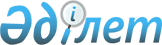 Об установлении ставки ввозной таможенной пошлины Единого таможенного тарифа Евразийского экономического союза в отношении прутков из оптического стеклаРешение Коллегии Евразийской экономической комиссии от 5 марта 2024 года № 16
      В соответствии со статьями 42 и 45 Договора о Евразийском экономическом союзе от 29 мая 2014 года и пунктами 16 и 18 Положения о Евразийской экономической комиссии (приложение № 1 к Договору о Евразийском экономическом союзе от 29 мая 2014 года) Коллегия Евразийской экономической комиссии решила:
      1. Установить ставку ввозной таможенной пошлины Единого таможенного тарифа Евразийского экономического союза, утвержденного Решением Совета Евразийской экономической комиссии от 14 сентября 2021 г. № 80, в отношении прутков из оптического стекла, классифицируемых кодом 7002 20 100 0 ТН ВЭД ЕАЭС, в размере 0 процентов от таможенной стоимости с 1 марта 2024 г. по 28 февраля 2026 г. включительно.
      2.  Внести в Единый таможенный тариф Евразийского экономического союза, утвержденный Решением Совета Евразийской экономической комиссии от 14 сентября 2021 г. № 80, следующие изменения:
      а) в позиции с кодом 7002 20 100 0 ТН ВЭД ЕАЭС ссылку на примечание к Единому таможенному тарифу Евразийского экономического союза "85С)" заменить ссылкой "95С)";
      б) в примечаниях к Единому таможенному тарифу Евразийского экономического союза:
      примечание 85С признать утратившим силу;
      дополнить примечанием 95С следующего содержания:
      "95С) Ставка ввозной таможенной пошлины в размере 0 (ноль) % от таможенной стоимости применяется с 01.03.2024 по 28.02.2026 включительно.". 
      3. Настоящее Решение вступает в силу по истечении 10 календарных дней с даты его официального опубликования, но не ранее даты вступления в силу решения Совета Евразийской экономической комиссии о внесении изменения в перечень товаров, в отношении которых Республикой Казахстан в соответствии с обязательствами, принятыми в качестве условия присоединения к Всемирной торговой организации, применяются ставки ввозных таможенных пошлин, более низкие по сравнению со ставками пошлин Единого таможенного тарифа Евразийского экономического союза, и размеров таких ставок пошлин в отношении прутков из оптического стекла, и распространяется на правоотношения, возникшие с 1 марта 2024 г.
					© 2012. РГП на ПХВ «Институт законодательства и правовой информации Республики Казахстан» Министерства юстиции Республики Казахстан
				
      Председатель КоллегииЕвразийской экономической комиссии

Б. Сагинтаев
